ANEXO El abajo firmante solicita ser admitido a las pruebas selectivas a que se refiere la presente solicitud y declara que son ciertos los datos consignados en ella, y que reúne los requisitos exigidos en las bases de la convocatoria comprometiéndose a probar documentalmente cuantos se especifican en ella.      , a       de       de      .(Firma del solicitante o representante)	“En cumplimiento del Reglamento (UE) 2016/679 del Parlamento Europeo y del Consejo, de 27 de abril de 2016, los datos facilitados por cada aspirante serán incorporados al Registro de tratamiento de datos para la gestión del personal, cuya finalidad es la gestión de este personal y de la participación de los solicitantes en los procesos de selección de puestos de personal propio de esta entidad. Si el aspirante lo desea, podrá ejercitar sus derechos de protección de datos en los términos establecidos en dicho Reglamento de Protección de Datos, ante la Dirección Gerencia de este Centro, Avenida de Montañana nº 930 de Zaragoza (código postal 50059).”.DIRECTORA GERENTE DEL CENTRO DE INVESTIGACIÓN Y TECNOLOGÍA AGROALIMENTARIA DE ARAGÓNAvenida de Montañana nº 93050059 Zaragoza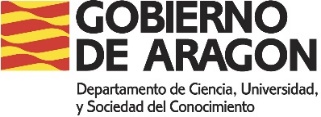 SOLICITUD DE ADMISIÓN A PRUEBAS SELECTIVAS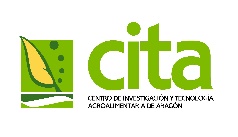 DATOS DEL PUESTO DATOS DEL PUESTO DATOS DEL PUESTO DATOS DEL PUESTO DATOS DEL PUESTO DATOS DEL PUESTO DATOS DEL PUESTO DATOS DEL PUESTO DATOS DEL PUESTO DATOS DEL PUESTO DATOS DEL PUESTO DATOS DEL PUESTO DATOS DEL PUESTO DATOS DEL PUESTO DATOS DEL PUESTO DATOS DEL PUESTO DATOS DEL PUESTO Denominación del puesto e indicación del perfil o línea de investigaciónDenominación del puesto e indicación del perfil o línea de investigaciónDenominación del puesto e indicación del perfil o línea de investigaciónDenominación del puesto e indicación del perfil o línea de investigaciónDenominación del puesto e indicación del perfil o línea de investigaciónDenominación del puesto e indicación del perfil o línea de investigaciónDenominación del puesto e indicación del perfil o línea de investigaciónDATOS DEL SOLICITANTEDATOS DEL SOLICITANTEDATOS DEL SOLICITANTEDATOS DEL SOLICITANTEDATOS DEL SOLICITANTEDATOS DEL SOLICITANTEDATOS DEL SOLICITANTEDATOS DEL SOLICITANTEDATOS DEL SOLICITANTEDATOS DEL SOLICITANTEDATOS DEL SOLICITANTEDATOS DEL SOLICITANTEDATOS DEL SOLICITANTEDATOS DEL SOLICITANTEDATOS DEL SOLICITANTEDATOS DEL SOLICITANTEDATOS DEL SOLICITANTEDatos personalesDatos personalesDatos personalesDatos personalesDatos personalesDatos personalesDatos personalesDatos personalesDatos personalesDatos personalesDatos personalesDatos personalesDatos personalesDatos personalesDatos personalesDatos personalesDatos personales1er apellido1er apellido1er apellido1er apellido2º apellido2º apellidoNombreNombreNombreNacionalidadNacionalidadNacionalidadNacionalidadNIF/NIENIF/NIEDomicilio Domicilio MunicipioProvinciaProvinciaTeléfono Teléfono EmailEmailDiscapacidadDiscapacidadDiscapacidadDiscapacidadDiscapacidadDiscapacidadDiscapacidadDiscapacidadDiscapacidadDiscapacidadDiscapacidadDiscapacidadDiscapacidadDiscapacidadDiscapacidadDiscapacidadDiscapacidadGrado de discapacidad (%)Grado de discapacidad (%)Grado de discapacidad (%)Grado de discapacidad (%)Grado de discapacidad (%)Grado de discapacidad (%)Adaptación que solicita y motivoAdaptación que solicita y motivoAdaptación que solicita y motivoAdaptación que solicita y motivoTitulación exigidaTitulación exigidaTitulación exigidaTitulación exigidaTitulación exigidaTitulación exigidaTitulación exigidaTitulación exigidaTitulación exigidaTitulación exigidaTitulación exigidaTitulación exigidaTitulación exigidaTitulación exigidaTitulación exigidaTitulación exigidaTitulación exigidaTitulaciónTitulaciónTitulaciónTitulaciónTitulaciónFecha de obtenciónFecha de obtenciónDocumentación aportadaDocumentación aportadaDocumentación aportadaDocumentación aportadaDocumentación aportadaDocumentación aportadaDocumentación aportadaDocumentación aportadaDocumentación aportadaDocumentación aportadaDocumentación aportadaDocumentación aportadaDocumentación aportadaDocumentación aportadaDocumentación aportadaDocumentación aportadaDocumentación aportada Fotocopia DNI Fotocopia DNI Fotocopia DNI Fotocopia DNI Fotocopia DNI Fotocopia DNI Fotocopia DNI Fotocopia DNI Fotocopia DNI Fotocopia titulación Fotocopia titulación Fotocopia titulación Fotocopia titulación Fotocopia titulación Fotocopia titulación Currículum vitae Currículum vitae